臺北市信義區三興國民小學 英語閱讀心得單English Reading WorksheetClass:______ Number:______ Name:__________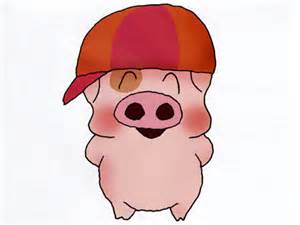 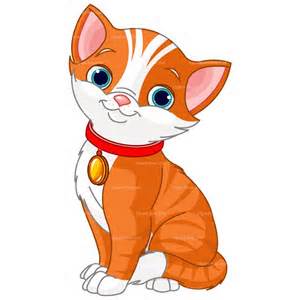   Can you help me,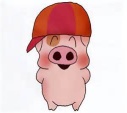 Charlie cat?     Yes, Farmer Pig.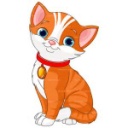  I can drive your truck.  Drive over the water, not through it.Can you help me in the barn, Charlie cat?Can you help me in the garden, Charlie cat?Please sit down, Charlie cat. It’s time to eat.No more mistakes now!I am taking you back to town, Charlie cat. But this time I’ll drvie.We all make mistakes. Don’t we, Farmer Pig?We all make mistakes. Don’t we, Farmer Pig?